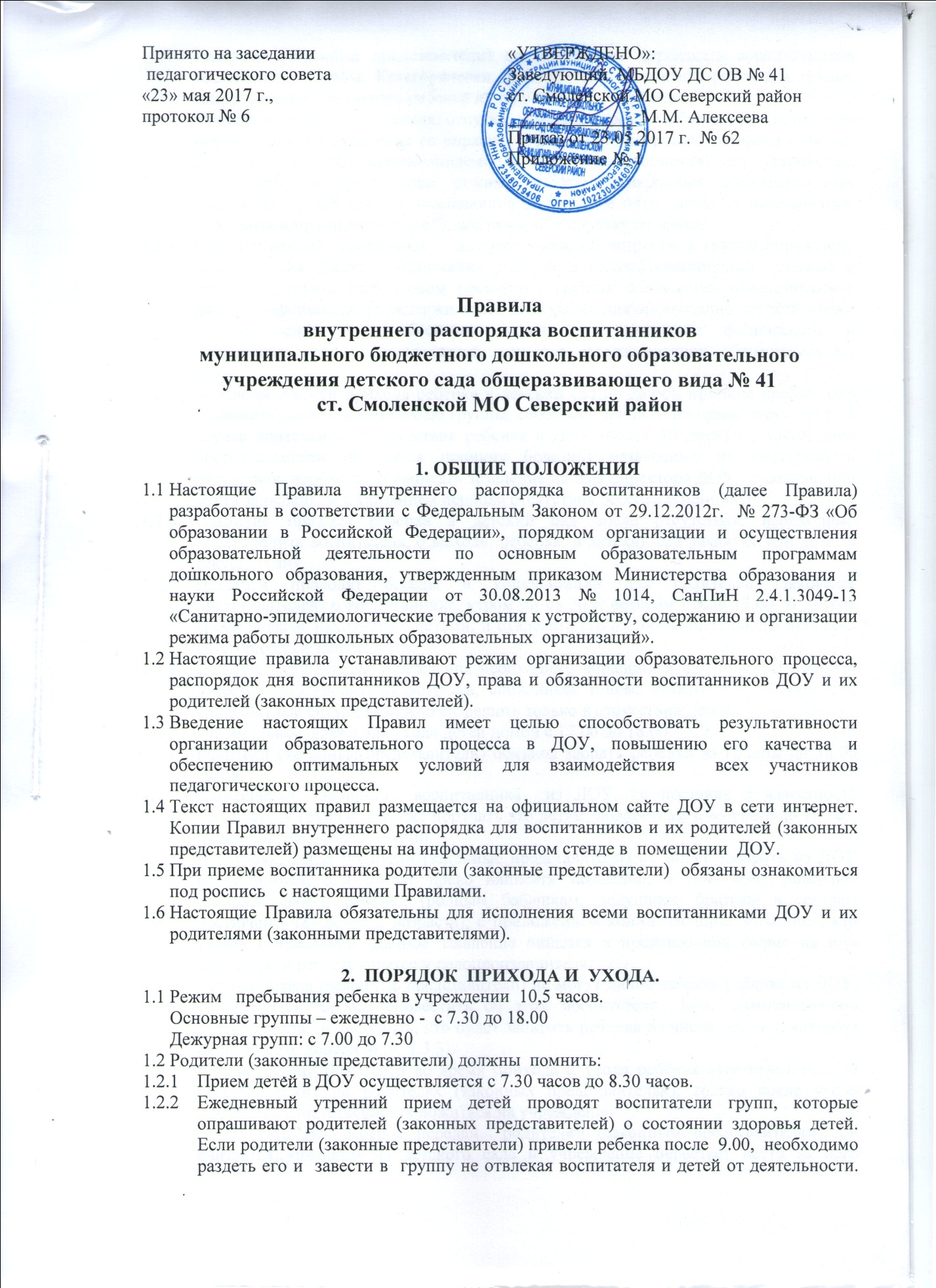 Родители (законные представители) должны лично передавать воспитанников воспитателю группы. Категорически запрещается  отправлять ребенка в группу самостоятельно, оставлять ребенка на территории учреждения.  После длительного отсутствия: отпуска, домашнего режима, болезни и т.п. ребенок принимается в учреждение со справкой о состоянии здоровья. Согласно СанПиН 2.4.1.3049-13. «Санитарно-эпидемиологические требования к устройству, содержанию и организации режима работы дошкольных образовательных организаций» ребенок, не посещающий ДОУ более пяти  дней (за исключением выходных и праздничных дней), должен иметь справку от врача.Время утренней гимнастики и завтрака в каждой возрастной группе определено режимом дня. Данная информация размещена на информационных  стендах в приемных групп. При первом посещении группы необходимо ознакомиться с данной информаций и придерживаться распорядка дня организации детской жизни в учреждении, что обеспечит охрану и укрепление физического и психологического здоровья детей, качество предоставление образовательных услуг.О невозможности прихода ребенка в детский сад по любой причине необходимо  позвонить до 8.30 воспитателю группы, сообщить причину и период отсутствия. В случае длительного  отсутствия ребенка в ДОУ (более 30 дней) по каким-либо обстоятельствам (исключая причину болезни) независимо от длительности  отсутствия, необходимо написать заявление на имя директора ДОУ,  о сохранении места за ребенком с указанием периода отсутствия ребенка и причины. Накануне прихода ребенка в детский сад после отсутствия, необходимо предупредить воспитателя, о выходе  ребенка  в детский сад накануне или до 8.30 текущего дня.Педагоги проводят беседы и консультации для родителей (законных представителей) о воспитаннике, утром до 08.30 и вечером после 17.00. В другое время педагог находится с детьми, и отвлекать его от  образовательного процесса категорически запрещается.Ко всем  работникам учреждения необходимо обращаться на «Вы», по имени и отчеству, независимо от возраста, спокойным тоном, уважительно. Спорные и конфликтные ситуации нужно разрешать только в отсутствии детей.      Оптимальное  время для ухода детей домой с 17.00 до 18.00.Родители (законные представители) обязаны забрать ребенка из группы до 18.00 часов. Запрещается  забирать  воспитанника  из ДОУ, не поставив в известность воспитателя группы, а также поручать это детям, подросткам в возрасте до 18 лет, лицам в нетрезвом состоянии.В случаях, когда родители (законные представители) не могут забирать из ДОУ воспитанника, они имеют право написать заявление, о том, кому доверяют забирать своего ребенка (родным бабашкам, дедушкам, братьям и сестрам достигшим 18- летнего возраста), с приложением копии паспорта того лица, кто указан в заявлении. Данное заявление пишется в произвольной форме на имя директора и регистрируется у делопроизводителя. Если родители (законные представители) не могут лично забрать ребенка из ДОУ, то требуется заранее оповестить об этом воспитателя  или  администрацию детского сада,  и сообщить, кто будет забирать ребенка из числа тех лиц, которым родители это доверили (п. 1.3.3).В присутствии родителей во время прихода и ухода ребёнка ответственность за ребенка лежит на родителях (законных представителях), только после ухода последних ответственность ложиться на учреждение.После того как ребенок передан  родителям (законным представителям), он считается ушедшим из детского сада и учреждение перестает нести за него ответственность, даже если ребенок продолжает находиться в пределах помещений  или  территории детского сада.Для избежания недоразумений при уходе ребенка домой  родителям (законным представителям) рекомендуется  сразу  покинуть территорию детского сада. Родители (законные представители) обязаны незамедлительно сообщать воспитателям группы и (или) администрации детского сада о смене  номеров телефонов, адреса места жительства ребенка.3. РЕЖИМ ОБРАЗОВАТЕЛЬНОГО ПРОЦЕССАОбразовательный процесс в ДОУ осуществляется:в соответствии с СанПиН 2.4.1.3049-13. «Санитарно-эпидемиологические требования к устройству, содержанию и организации режима работы дошкольных образовательных организаций»;порядком организации и осуществления образовательной деятельности по основным общеобразовательным программам – образовательным программам дошкольного образования, утвержденным приказом Министерства образования и науки Российской Федерации от 30.08.2013 № 1014циклограммой образовательной деятельности,  утверждаемой  приказом директора  ДОУ на каждый учебный год.Для всех возрастных групп устанавливается пятидневная учебная неделя.Продолжительность образовательной деятельности составляет:- в группе раннего возраста – 10 минут;- в младшей группе – 15 минут;- в средней группе – 20 минут;- в старшей группе – 25 минут;- в подготовительной к школе группе – 30 минут.Перерыв между периодами ОД составляет не менее 10 минут.- продолжительность  учебного года – с 1 сентября по 31 мая;- летний оздоровительный период – с 1 июня по 31 августа. Образовательная деятельность   в каждой возрастной группе  определена  основной образовательной программой дошкольного образования, разработанной  и утверждённой в учреждении,  в соответствии с федеральным государственным образовательным стандартом  и с учётом Примерной программы, которая определяет содержание обязательной части образовательной программы Учреждения и предполагает комплексность подхода, обеспечивая развитие детей во всех взаимодополняющих образовательных областях. Примерный распорядок для каждого возраста утверждается в начале каждого учебного года и размещается  на информационных стендах в приемных групп. В модель образовательной деятельности могут вноситься изменения с учетом педагогической целесообразности и рациональности режима дня, погодных и временных условий.Проведение диагностики, психолого-медико-педагогического обследования воспитанников в целях своевременного выявления особенностей в физическом и (или) психическом развитии и (или) отклонений в поведении детей, подготовка по результатам обследования воспитанников рекомендаций по оказанию им психолого-медико-педагогической помощи и организации их обучения и воспитания, осуществляется психолого-медико-педагогическим консилиумом ДОУ (далее ПМПк).  По данным направлениям работы родители (законные представители) информируются строго индивидуально.4. Пребывание детей на свежем воздухе.Прогулки осуществляются на групповых прогулочных участках, закрепленных за каждой возрастной группой, при отсутствии такой возможности (по погодным условиям, отсутствии участка и др.)  допускается проведение  прогулок  на  спортивном участке. В ДОУ  воспитанники гуляют 2 раза в день (в утреннее и вечернее время). Продолжительность ежедневных прогулок составляет 3-4 часа. При температуре воздуха ниже минус 15 С° и скорости ветра более 7м/с   продолжительность прогулки сокращается. Прогулка не проводится  при температуре воздуха ниже минус 15С  и скорости ветра более 7 м/с, в иных случаях родители (законные представители) не имеют права требовать от воспитателей и администрации детского сада отмены данного режимного  момента. При сложных погодных условиях каждое решение об отмене прогулки  принимается директором.В летний период времени с 01 июня по 31 августа  (при теплых, благоприятных погодный условиях) вся жизнедеятельность и образовательная деятельность детей переносится на свежий воздух, данный период считается оздоровительным.Родители (законные представители) имеют право  оказывать помощь воспитателям групп в создании условий для организации двигательной активности на прогулке (расчистка участка, постройка ледяных форм и другое,  по просьбе воспитателя).5. Порядок приема пищиВ распорядке  дня воспитанников строго регламентирован прием  пищи, родители (законные представители) должны помнить время кормления детей и не лишать воспитанника возможности принятия пищи, не забирать его во время кормления, приводить к указанному времени.  Родители (законные представители), приводящие детей после  кормления должны помнить, что в соответствии с СанПиН 2.4.1.3049-13 по истечению времени приема пищи   оставшаяся еда  ликвидируется.По просьбе родителей (законных представителей), при веских на то обстоятельствах, пища может быть оставлена ребенку, но не более чем на 15 минут. При этом родители (законные представители) должны предупредить работников группы заблаговременно.Запрещается приносить в учреждение любые продукты питания, угощения.Продукты питания из детского сада на вынос не выдаются.Порядок и правила организации питания в детском саду определяется «Положением об организации питания в ДОУ».Организация дневного сна в учрежденииДневной сон детей в учреждении организуется в спальных комнатах.Дневной сон организуется послеобеденное время  не менее 2-2,5 часа от суточной нормы сна. В летний период длительность дневного сна увеличивается до 3 часов.Сон для детей от 1,5 до 3 лет организуется однократно продолжительностью не менее 3 часов.После дневного сна во всех группах проводится гимнастика и закаливающие мероприятия.Родителям не рекомендуется забирать ребенка домой во время сна.Во время сна детей присутствие воспитателя (его помощника) в спальне обязательно.ОБЕСПЕЧЕНИЕ БЕЗОПАСНОСТИБезопасность воспитанников в учреждении обеспечивается за счет организации охраны объекта (представитель охранной организации), средств видеонаблюдения, телефонной связи, технических средств защиты, непосредственной связью через тревожную кнопку  с правоохранительными службами. Безопасное пребывание ребенка в учреждении  обеспечивается в соответствии с СанПиН 2.4.1.3049-13 «Санитарно-эпидемиологические требования к устройству, содержанию и организации режима работы дошкольных образовательных организаций».Выход детей за территорию детского сада не  допускается. Пожарными правила  запрещается оставлять коляски и санки, велосипеды и др. предметы  под лестницами,  в холлах, у запасных выходов,  в тамбурах, на путях эвакуации - это мешает эвакуации  детей и людей во время чрезвычайной ситуации.  Администрация ДОУ не несёт ответственность за оставленные без присмотра   вышеперечисленные вещи.Своевременное информирование родителей (законных представителей) об изменении номера телефона, места жительства ребенка, обстоятельств семейных проблем и конфликтных ситуаций, соблюдение настоящих правил раздела 2 обеспечивает безопасность пребывания ребенка в учреждении.Родителям (законным представителям) необходимо беседовать с детьми по вопросам безопасности жизнедеятельности, о соблюдении дисциплины и о  выполнении требований работников  детского сада для обеспечения безопасности.Для обеспечения безопасности детей запрещается  давать ребенку в ДОУ жевательную резинку, конфеты, чипсы, сухарики, какие-либо напитки в упаковке.Во избежание случаев травматизма, родителям необходимо проверять содержимое карманов в одежде ребенка на наличие опасных предметов. Категорически запрещается приносить в ДОУ острые, режущие, колющие, стреляющие, стеклянные предметы, а также мелкие предметы (бусинки, пуговицы и т. п.), таблетки и другие лекарственные средства.Не рекомендуется надевать воспитаннику золотые и серебряные украшения, давать с собой дорогостоящие игрушки, мобильные телефоны, а также игрушки, имитирующие оружие. За золотые и серебряные вещи, а также за дорогостоящие предметы администрация ДОУ ответственности не несет.  Родители (законные представители) первые воспитатели  ребенка. Родители ребенка обязаны: прививать культуру  поведения своему ребенку, доводить до его сознания, что в группе детям не разрешается обижать друг друга, не разрешается «давать сдачи», брать без разрешения  чужие  вещи, в том числе принесенные из дома игрушки других детей; портить и ломать результаты труда других детей. Это требование продиктовано соображениями безопасности.Родитель (законный представитель), разрешая своему ребенку принести личную игрушку в детский сад, соглашается с мыслью, что «я и мой ребенок не расстроимся, если с ней будут играть другие дети или она испортится». Воспитанник может принести в детский сад личную игрушку, если она чистая и не содержит мелких опасных деталей и соответствует требованиям СанПиН 2.4.1.3049-13. За сохранность принесенной из дома игрушки, воспитатель и детский сад ответственности не несут.Если  ребенок забрал домой игрушку из детского сада (в том числе и игрушку другого ребенка), то родители (законные представители) обязаны незамедлительно вернуть ее, разъяснив малышу, почему это запрещено. В ДОУ   запрещается:находиться посторонним лицам в групповых и других помещениях детского сада   без разрешения администрации;проходить в групповые помещения в верхней одежде, в грязной обуви;громко разговаривать в помещениях ДОУ;нецензурно или в грубой форме выражаться;вести беседы, дискуссионные споры  между родителями в приемных детского сада;въезжать  на территорию ДОУ на своем личном автомобиле.	Категорически запрещается родителям (законным представителям) унижать честь и достоинство чужого ребёнка, применять меры физического и психического насилия. Все вопросы,    возникающие по отношению к другим детям, решаются с воспитателем. Если воспитатель  не принял мер,  не разрешил  вопрос  необходимо  обратиться  к  руководителю  учреждения. 8. ЗДОРОВЬЕ РЕБЕНКАСогласно требованиям СанПиН 2.4.1.3049-13  приём детей, впервые поступающих в дошкольные образовательные организации, осуществляется на основании медицинского заключения (медицинской карта формы 026 У) за подписью участкового педиатра, заведующего детским отделением поликлиники  и заверенного печатью поликлиники.При поступлении ребенка в детское дошкольное учреждение медицинский работник, осуществляющий наблюдение за детьми, собирает у родителей дополнительные сведения об особенностях развития и поведения ребенка, делает индивидуальные назначения по режиму дня, питанию и оздоровительным мероприятиям. Особенности ребенка доводятся до сведения воспитателей группы.Родители (законные представители) обязаны приводить ребенка в ДОУ здоровым, информировать воспитателей о каких-либо изменениях, произошедших в состоянии здоровья ребенка дома.Ежедневный утренний приём детей проводится воспитателями, которые опрашивают родителей о состоянии здоровья детей. Утренний фильтр детей проводится в присутствии родителей (законных представителей). По показаниям (при наличии катаральных явлений, явлений интоксикации) воспитатели обращаются к медицинской  сестре, которая осматривает зев, кожу, проводит термометрию. Выявленные больные дети или дети с подозрением на заболевание  в  детский  сад  не принимаются. Воспитатель фиксирует в «Журнале утреннего фильтра» в присутствии родителей  наличие у ребенка синяков, гематом, ушибов, повреждений кожных покровов, при этом он имеет право  выяснить  причину  данных травм, каждый факт сообщается руководителю учреждения. При не однократных выявлениях у одного и того же ребенка домашних травм педагог пишет докладную записку руководителю учреждения. Руководитель учреждения  обращается    в отдел по опеки и попечительству Северского района,   с заявлением о выявленных фактах с целью официальной проверки условий жизни ребенка в семье.Заболевших в течение дня детей изолируют от здоровых (временно размещают в помещениях медицинского блока) до прихода родителей (законных представителей). Воспитатель принимает меры по информированию родителей о заболевании ребенка. В зависимости от состояния ребенок остается в изоляторе до прихода родителей или госпитализируется. В связи с этим родители (законные представители) обязаны сообщать воспитателям о любых изменениях контактных данных.При получении ребёнком травмы или при  подозрении на серьезное заболевание, требующее оказания квалифицированной медицинской помощи в условиях лечебного учреждения, в детском саду принят  следующий алгоритм действий работников: воспитатель  обращается в медицинский кабинет, ребенку оказывается первая медицинская помощь старшей медицинской сестрой или непосредственно самим воспитателем, в случае отсутствия медицинского работника. Одновременно сообщается родителям (законными представителями)  о происшествии, по согласованию с родителями (законными представителями) принимается решение о дальнейших действиях, в особых случаях вызывается скорая помощь. При отсутствии связи с родителями (законными представителями) работники учреждения, при наличии угрозы жизни ребенка,  имеют право самостоятельно  вызвать скорую помощь.При выявлении головного педикулёза в дошкольном учреждении с режимом ежедневного посещения, ребёнка выводят из коллектива. Медицинский работник даёт рекомендации родителям по уничтожению вшей либо направляет ребёнка в санитарный пропускник, дезинфекционное учреждение. Ребёнка принимают в дошкольное образовательное  учреждение после контрольного осмотра. Если у ребёнка выявлен педикулёз, в том числе вне  образовательного учреждения (в поликлинике, на дому и др.), медицинский работник дошкольного образовательного учреждения проводит осмотр всех детей и обслуживающего персонала группы. Результаты осмотра заносят в специальный журнал.  В соответствии с СанПиН 2.4.1.3049-13 после перенесённого заболевания, а также отсутствия более 5 дней (за исключением выходных и праздничных дней) дети принимаются в детский сад только при наличии справки с указанием диагноза, длительности заболевания и сведений об отсутствии контакта с инфекционными больными. После длительного отсутствия по причине болезни  и после перенесенного ребенком серьезного заболевания  прием ребенка осуществляется через медицинский кабинет и осмотр старшей медицинской сестры.В случае необходимости применения медицинских отводов и индивидуального режима дня ребёнка, данные рекомендации должны быть отражены в медицинской справке, представленной в дошкольное учреждение.В период высокой заболеваемости респираторными инфекциями в детском саду  профилактические мероприятия проводятся в соответствии с СанПиН 2.4.1.3049-13 и Приказом Минздрава РФ № 25 от 27.01.1998г. «Об усилении мероприятий по профилактике гриппа и других острых  респираторных вирусных инфекций».При введении в группе  любого  карантинного режима,  дети,  не входившие в контакт с заболевшим,  в группу не принимаются. В карантинной группе устанавливается особый санитарно–эпидемиологический режим, соответствующий виду заболевания. При этом продолжающие посещать группу дети и родители (законные представители) обязаны соблюдать установленные режим и выполнять необходимые мероприятия.Если у ребенка есть пищевая аллергия или другие виды аллергии, то родитель (законный представитель), должен в обязательном порядке представить заключение медика, при других  заболеваниях – справку от педиатра или узкого специалиста.Если имеются другие особенности здоровья или развития, не отраженные в  медицинской карте, то родитель (законный представитель) должен поставить в известность  медицинского   работника,  воспитателя.К персональным данным о состоянии здоровья детей  имеют доступ руководитель учреждения, старшая медицинская сестра, при необходимости  воспитатель группы.Профилактические прививки в ДОУ не проводятся.В ДОУ запрещено передавать какие-либо лекарства воспитателям групп родителями (законными представителями) для приема  ребенку. Родителям категорически запрещается  давать лекарства детям для  самостоятельного приема лекарственных средств в детском саду.При переводе ребенка из другого детского дошкольного учреждения в медкарте  должны быть отражены  следующие сведения:дата выбывания;последнее посещение детского сада;информация об отсутствии (наличии) карантина в саду, группе;подпись лица  выдавшего карту.9. ВНЕШНИЙ ВИД И ОДЕЖДА ВОСПИТАННИКАРебенка необходимо приводить в ДОУ в опрятном виде, в чистой и удобной одежде и обуви, соответствующей сезону, без посторонних запахов (духи, табак и т.д.). Родители (законные представители)  должны следить за исправностью застежек (молний), наличии пуговиц и шнурков.Воспитанник должен быть чисто умыт, иметь чистые нос, уши, руки и ноги.  Подстриженные ногти; подстриженные и тщательно расчесанные, аккуратно заплетенные волосы; чистое нижнее белье (в целях личной гигиены мальчиков и девочек необходима ежедневная смена нательного нижнего белья).Если внешний вид и одежда воспитанника неопрятна, воспитатель вправе сделать замечание родителю (законному представителю) и потребовать надлежащего ухода за ребенком.Для создания комфортных условий пребывания ребенка в ДОУ родитель (законный представитель) обязан обеспечить следующее:сменную обувь: тапочки (или сандалии) с каблучком и жестким задником на твердой подошве строго по размеру ноги (это обязательно для правильного формирования стопы, чтобы нога ребенка все время четко фиксировалась и не «западала» на стороны, т.к. формирование стопы заканчивается к 7-8 годам). Основное требование – удобство для ребенка в процессе самообслуживания: наличие застежек-липучек или резинок на подъеме стопы;не менее двух комплектов сменного белья. Мальчикам - шорты, трусики, майки, рубашки, колготки. Девочкам – колготки, майки, трусики, платьице или юбочка с кофточкой. В теплое время – носки, гольфы;несколько комплектов сменного белья для сна (трусики) для детей младших возрастных групп и в период адаптации;допускается наличие пижамы для дневного сна;два пакета для хранения чистого и использованного белья;для занятия физкультурой в зале – футболку, шорты из несинтетических, дышащих материалов; х/б носочки и чешки  (строго по размеру ноги);индивидуальная расческа для поддержания опрятного вида в течение дня;головной убор (в теплый период года);носовой платок или влажные бумажные салфетки (необходимы ребенку, как в помещении, так и на прогулке). Родители (законные представители) должны ежедневно проверять содержимое пакетов для хранения чистого и использованного белья, а также еженедельно менять комплект спортивной одежды.Родители (законные представители) должны промаркировать вещи ребёнка (инициалы) во избежание потери или случайного обмена с другим ребенком. За утерю не промаркированной одежды и обуви администрация ДОУ ответственности не несет.  Родителям (законным представителям) рекомендуется забирать всю одежду и обувь ребенка домой при длительном его отсутствии. В межсезонье и в зимний период, а так же в дождливую погоду необходимо, чтобы у ребенка была запасная верхняя одежда (варежки, колготки, штаны, брюки  и т.д.) в отдельном мешочке для ухода ребенка домой в вечернее время. В ДОУ нет специальных условий для полноценной просушки  одежды.Перед тем как вести ребенка в детский сад родителям (законным представителям) необходимо проверить, соответствует ли его одежда времени года и температуре воздуха. Проследить, чтобы одежда ребенка не была слишком велика и не сковывала его движений.  Завязки и застежки должны быть расположены так, чтобы ребенок мог самостоятельно себя обслужить. Обувь должна быть легкой, теплой, точно соответствовать ноге ребенка, легко сниматься и надеваться.   Нежелательно ношение вместо   варежек  перчаток. 10.  ПРАВА ВОСПИТАННИКОВ Воспитанники имеют право на:10.1.1 Предоставление условий для разностороннего развития с учетом возрастных и индивидуальных особенностей, в том числе получение социально-педагогической и психологической помощи, бесплатной психолого-медико-педагогической коррекции;Защиту от всех форм физического и психического насилия, оскорбления личности, охрану жизни и здоровья;   уважение  достоинства личности;Бесплатное пользование игровыми пособиями, наглядными, дидактическими средствами обучения и воспитания;Проявление индивидуальных особенностей;Пользование в установленном порядке предметно-развивающей средой, объектами физкультурно-оздоровительной направленности;Развитие своих творческих способностей и интересов, включая участие в конкурсах, выставках, смотрах, физкультурных и спортивных мероприятиях;Поощрение за успехи в спортивной, творческой деятельности;Комфортную и безопасную среду жизнедеятельности;Индивидуальный образовательный маршрут в пределах осваиваемой основной общеобразовательной программы ДОУ;Воспитанники, испытывающие трудности в освоении ООП, развитии и социальной адаптации, имеют право на оказание психолого-педагогической, коррекционно-развивающей   помощи.Педагогическая, психологическая или социальная помощь оказывается воспитанникам на основании заявления   родителей (законных представителей).  Права и обязанности родителей (законных представителей)  определены законом «Об образовании в Российской федерации»,  Уставом учреждения, договором  об образовании по образовательным программам дошкольного образования между учреждением и родителями ( законными представителями).Поощрения и дисциплинарное воздействие: Меры дисциплинарного взыскания не применяются к обучающимся по образовательным программам дошкольного образования.Дисциплина в ДОУ поддерживается на основе уважения человеческого достоинства воспитанников, педагогических работников. Применение физического и (или) психического насилия по отношению к воспитанникам ДОУ не допускается.Поощрения воспитанников ДОУ проводятся по итогам конкурсов, соревнований и других мероприятий в виде: вручения грамот, благодарственных писем, призов и подарков.Меры воздействия могут быть применены к родителям (законными представителями) воспитанников, невыполняющих условия договора об образовании по образовательным программам дошкольного образования, заключенного между учреждением и родителями (законными представителями).К мерам воздействия относятся:индивидуальные беседы;замечание;приглашение на заседание совета родителей группы или учреждения;другие меры воздействия, не запрещенные законодательством РФ;11. ЗАЩИТА ПРАВ ВОСПИТАННИКОВВ целях защиты прав воспитанников их родители (законные представители) самостоятельно или через своих представителей вправе:направить руководителю ДОУ обращение о нарушении и (или) ущемлении работниками прав, свобод и социальных гарантий воспитанников;использовать не запрещенные законодательством РФ иные способы защиты своих прав и прав ребенка,  его законных интересов.12.ЗАКЛЮЧИТЕЛЬНЫЕ   ПОЛОЖЕНИЯНастоящие Правила  утверждаются директором ДОУ  на неопределенный срок, пересматриваются по мере необходимости.Соблюдение данных правил внутреннего распорядка  воспитанника, договора об образовании по образовательным программам дошкольного образования, заключенного между учреждением и родителями (законными представителями) обязательно всеми сторонами образовательных отношений, что обеспечит комфортное, бесконфликтное пребывание ребенка в учреждении.Если у родителей (законных представителей)  возникли вопросы по организации образовательного процесса, пребыванию ребенка в группе, следует: обсудить это с воспитателями группы; если этот разговор не помог решению проблемы, в обязательном порядке обратитесь к руководителю ДОУ.При наличии серьезной проблемной ситуации необходимо обратиться к руководителю учреждения с письменным обращением для   решения проблемы на комиссии по урегулированию споров.В отношении работников учреждения, в связи с не выполнением и (или) не надлежащим выполнением  их должностных обязанностей, повлекшим определенное нарушение,  руководитель имеет право наложить дисциплинарное взыскание только при наличии письменного обращения, при выявлении в ходе служебного расследования  достоверности фактов.Решения руководителя учреждения родитель (законный представитель) имеет право обжаловать в вышестоящих инстанциях,  всеми, не запрещенными законом способами. Анонимные звонки и обращения не рассматриваются.